هو الله - ای ابناء و بنات ملکوت، حمد کنيد خدا را که...حضرت عبدالبهاءاصلی فارسی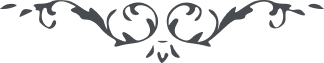 لوح رقم (24) – من آثار حضرت عبدالبهاء – مکاتیب عبد البهاء، جلد3، صفحه 81( 24 )کالیفورنیا - بواسطه امة الله ایزابل بریتینگهام علیها بهآء الله الابهی
کالیفورنیا سانتاباربارا - احبای الهی و اماء رحمن علیهم و علیهن البهاء الابهیهو اللهای ابناء و بنات ملکوت حمد کنید خدا را که در این امر عظیم که نورانیت آفاق و
مروج وحدت عالم انسانیست داخل شدید و از هر تعصبی بیزار گشتید و بجمیع ادیان
نهایت محبت و مهربانی مینمائید جمیع بشر را دوست دارید و خدمت بعالم انسانی
میخواهید حضرت سانتا باربارا دختری بود عادی ولکن چون حیاة خود را و جان خود
را فدای مسیح کرد ملاحظه کنید که چگونه از افق عالم مانند ستاره درخشید هنوز
نورش منتشر و علیکم و علیکن البهاء الأبهی (ع ع)
حیفا سنة ١٩١٩